MG Community Garden Calendar June-September 2011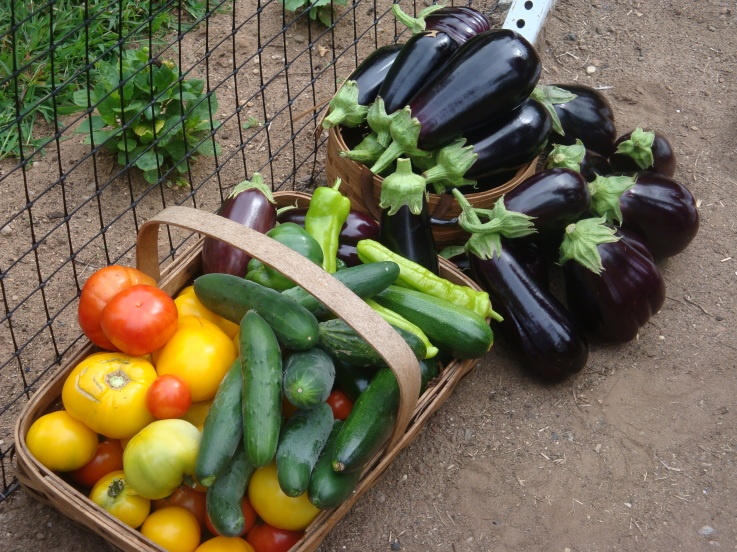 ~ June 2011 ~~ June 2011 ~~ June 2011 ~~ June 2011 ~~ June 2011 ~Jul 2011 ►SunMonTueWedThuFriSat1 2 3 JAMIE4 5 CHANTAL6 7 MAUREENTIMTad, Sherry, Karen8 JAMIE Water9 CHANTAL: Harvest and JAMIE water10 JAMIE: Water11 12 13 MARISA
Harvest14 15 KAREN: HarvestElizabeth Park Rose Garden Tour 6:30 pm16 PEGGY: Harvest17 18 19 Jamie: Harvest20 Jim21 MAUREEN22 23 Fern: Check on wateringKAREN: Harvest24 6:30 FOCUS GROUP25 Conn College Nature Tours 9am26 Chantal27 Jim: Harvest28 TOM29 LOIS30 Notes:Mondays, Wednesdays, and Saturdays: Amazing GraceTuesdays, Thursdays and Fridays: St Vincent DePaulNotes:Mondays, Wednesdays, and Saturdays: Amazing GraceTuesdays, Thursdays and Fridays: St Vincent DePaul~ July 2011 ~~ July 2011 ~~ July 2011 ~~ July 2011 ~~ July 2011 ~Aug 2011 ►SunMonTueWedThuFriSat1 Chantal:Harvest2 3 4 HOLIDAY NO HARVEST DELIVERY5 Karen: Harvest6 7 8 Fern9 10 11 Lois12 13 14 Karen15 Susan16 CMGA Summer Garden Safari 9 am17 18 Jim19 Marisa20 Peggy21 2:00 Boy Scouts Outreach (Susan and Karen) 22 Susan23 24 Jamie25 26 27 Chantal28 29 6:30 Focus Group 30 31 Notes:Mondays, Wednesdays, and Saturdays: Amazing GraceTuesdays, Thursdays and Fridays: St Vincent DePaulNotes:Mondays, Wednesdays, and Saturdays: Amazing GraceTuesdays, Thursdays and Fridays: St Vincent DePaulNotes:Mondays, Wednesdays, and Saturdays: Amazing GraceTuesdays, Thursdays and Fridays: St Vincent DePaulNotes:Mondays, Wednesdays, and Saturdays: Amazing GraceTuesdays, Thursdays and Fridays: St Vincent DePaulNotes:Mondays, Wednesdays, and Saturdays: Amazing GraceTuesdays, Thursdays and Fridays: St Vincent DePaulNotes:Mondays, Wednesdays, and Saturdays: Amazing GraceTuesdays, Thursdays and Fridays: St Vincent DePaul~ August 2011 ~~ August 2011 ~~ August 2011 ~~ August 2011 ~~ August 2011 ~Sep 2011 ►SunMonTueWedThuFriSat1 Jim2 Jim3 Lois4 5Susan 6 7 8 9 Peggy10 11 Karen12 Lois13 14 15 16 Maureen17 18 Karen19 Marisa20 21 22 Marisa23 TOM24 25 Peggy26 6:30 Focus Group 27 28 29 30 31 Notes:Mondays, Wednesdays, and Saturdays: Amazing GraceTuesdays, Thursdays and Fridays: St Vincent DePaulNotes:Mondays, Wednesdays, and Saturdays: Amazing GraceTuesdays, Thursdays and Fridays: St Vincent DePaulNotes:Mondays, Wednesdays, and Saturdays: Amazing GraceTuesdays, Thursdays and Fridays: St Vincent DePaul~ September 2011 ~~ September 2011 ~~ September 2011 ~~ September 2011 ~~ September 2011 ~Oct 2011 ►SunMonTueWedThuFriSatMondays, Wednesdays, and Saturdays: Amazing GraceTuesdays, Thursdays and Fridays: St Vincent DePaul1 2 3 4 5 HOLIDAY NO HARVEST DELIVERY6 7 8 9 10 11 12 13 14 15 16 17 18 19 20 21 22 23 24 25 26 27 28 29 30 6:30 Focus GroupNotes:~ October 2011 ~~ October 2011 ~~ October 2011 ~~ October 2011 ~~ October 2011 ~Nov 2011 ►SunMonTueWedThuFriSatMondays, Wednesdays, and Saturdays: Amazing GraceTuesdays, Thursdays and Fridays: St Vincent DePaul1 2 3 4 5 6 7 8 GARDEN CLEANUP; SOW SPINACH, COLD FRAME9 10 11 12 13 14 15 16 17 18 19 20 21 22 23 24 25 26 27 28 6:30 Focus Group29 CLOSE GARDEN, PLANT GARLIC30 31 Notes:Notes:Notes:Notes:Notes: